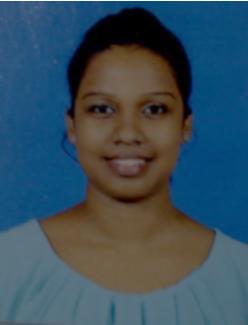 H I M A S H A Himasha.234404@2freemail.com 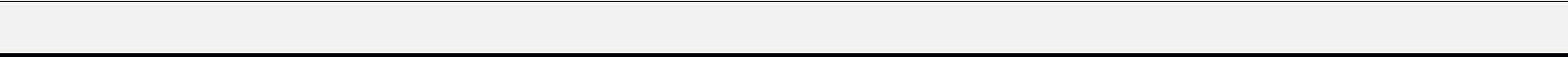 Career SummarySynopsisBusiness Development Executive, more than 6 years of experience & expertise in report preparation and coordination with internal and external parties (Customers and Suppliers) , Handling ISO 20000 processes, Analyze information for the top management Domain Registrations, Renewals and Transfers.Skills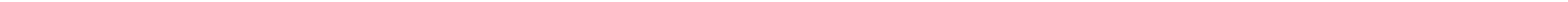 Hands on (Technology Aspect)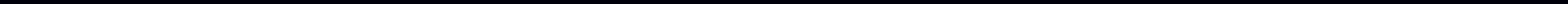 Microsoft Office 2007/2010/2013 Working Experience using Internet & Email for Business related activity Areas of Interest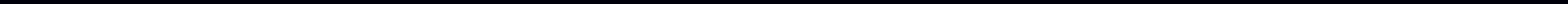 Coordinating with customers, dealers & other sources Analyzing data/ reporting Work Experience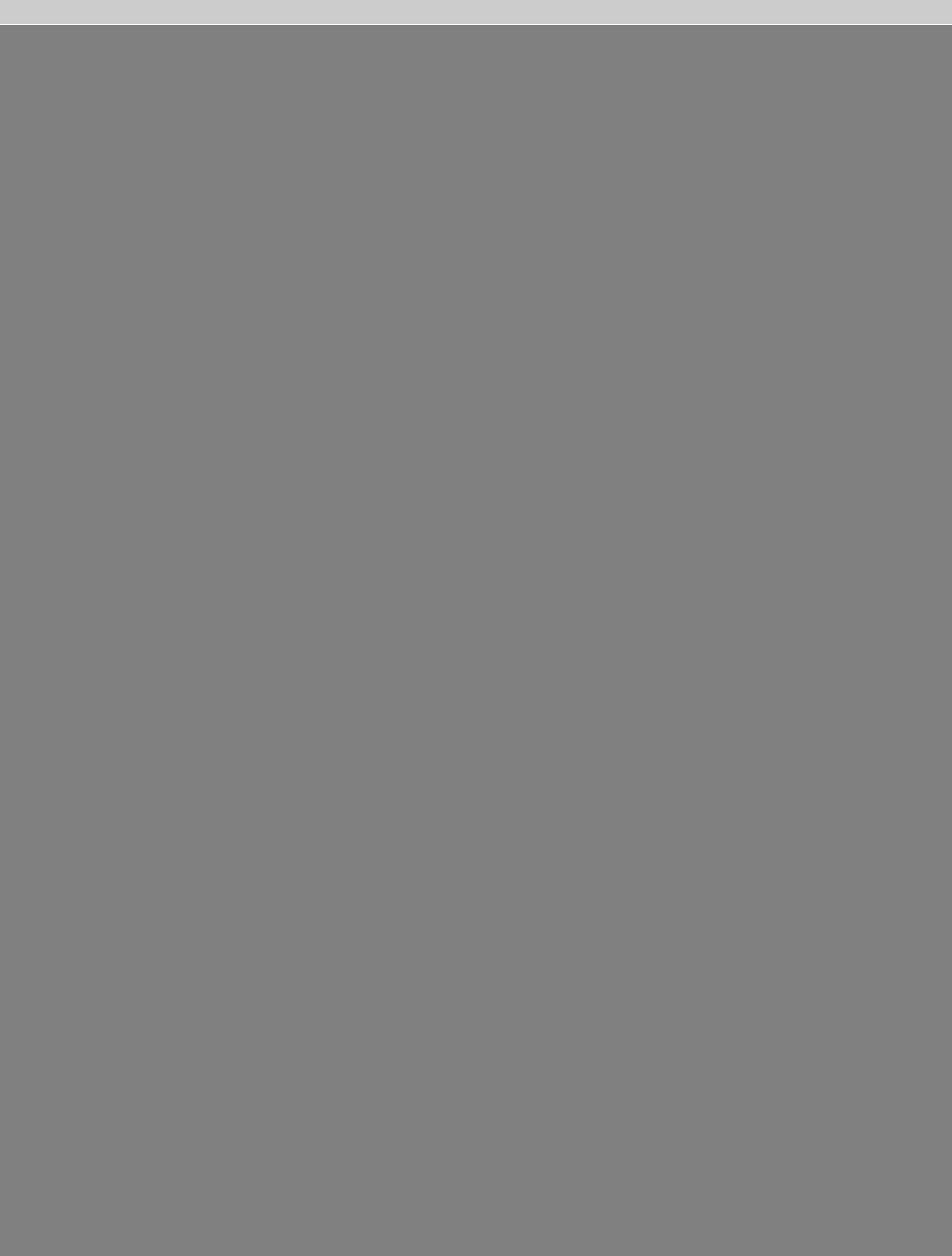 Business Relationship Management Carry out service reviews meetings in order to discuss /update performance relating the period , projected future plans ,service quality & propose service improvements Conducting of customer satisfaction surveys relating to incidents /new clients & overall ratio & review the statistics with past records(NPS) & update the Management Ensure all the customer inquiries/complaints are identified , recorded , investigated and action taken with the assistance of NOC team & if necessary systems & controls are amended Should make sure process related functions are in alignment with the ISO standards. Supplier Management Maintain list of suppliers relating to the ETP & ensure compliance in alignment with the service agreement & continuous service reviews to update the service quality Handled dispute Management process thoroughly & take action on disputed suppliers. Introduce new suppliers to the organization Should make sure process related functions are in alignment with the ISO standards. Reporting Preparation of divisional progress reports Report preparation and coordination with internal and external parties (Related to Business & Supplier Management) Preparation of all reports for the newly formed project called 24/7 and updates the database which had more than 3000 customers in UK, USA, Canada, Australia  Individual Performance Reports for 40 Agents.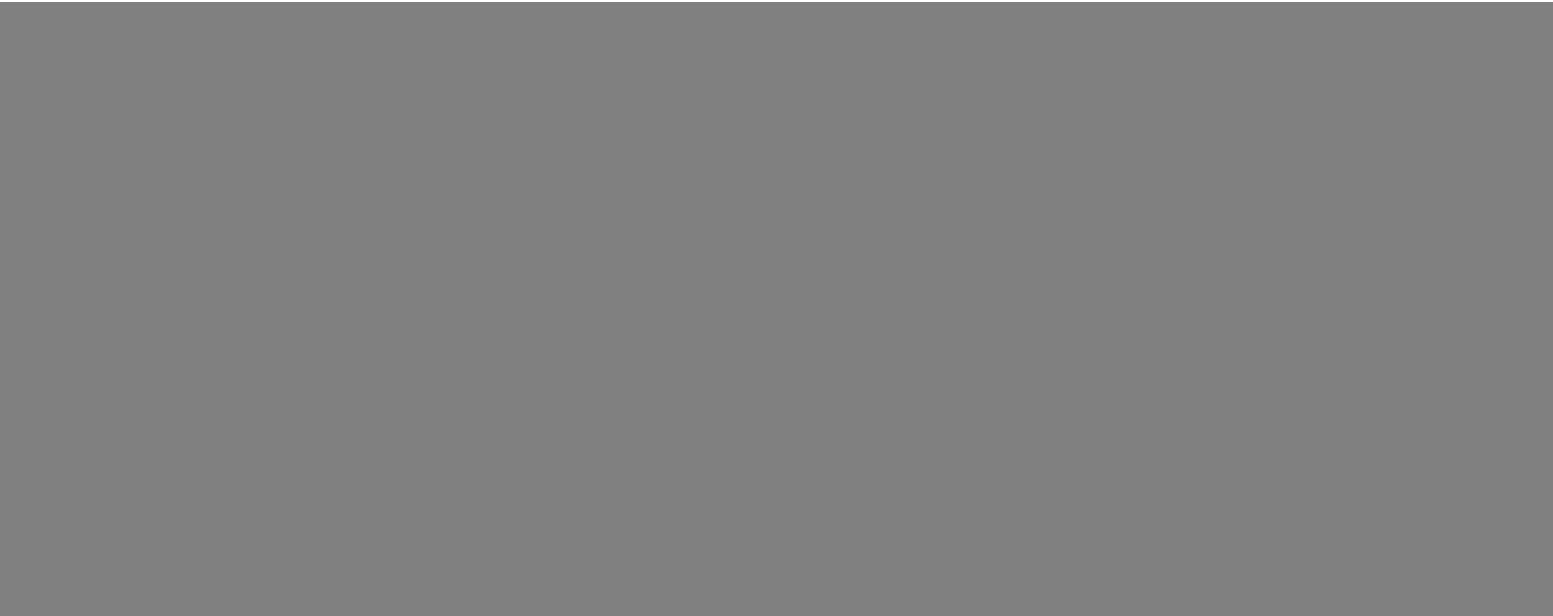 Sales Maintain the product desired revenue contribution to the business Dial up, Service Packs & Domain Sales. To monitor competitor activity and market activity & analyze the trends in order to make decisions relating to sales forecast /budgeting etc. 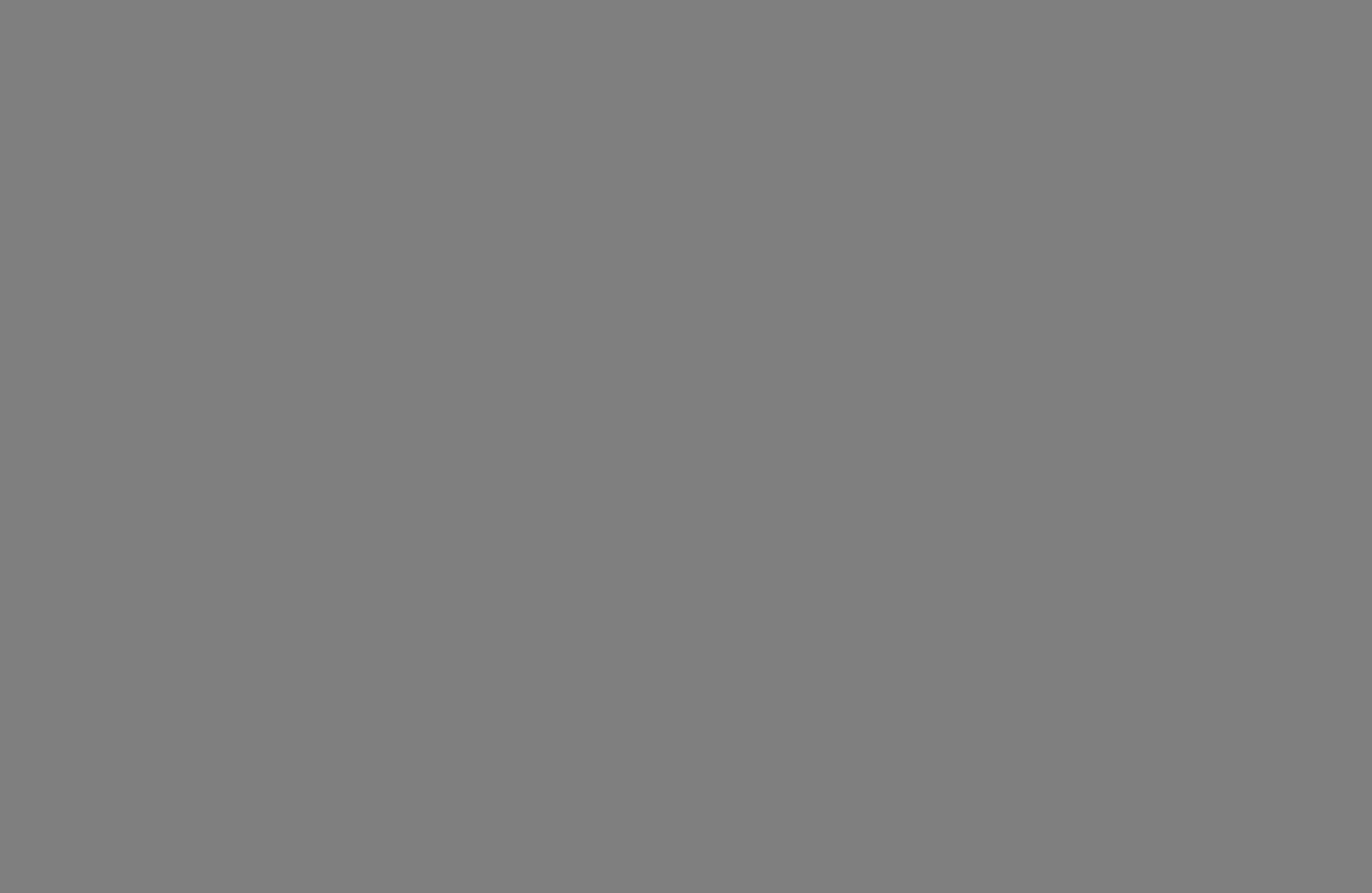 Reporting Preparation of customer database for auditing Analyze data for top management. Training of new recruits on the systems and processes. Reporting Analyze customer complaints Prepare/ Analyze customer Net Promote Score Analyze Incidents Preparation of overall calls per conversion report and individual calls per conversion Preparation of renewal lists Analyze renewal information Updating internal procedures 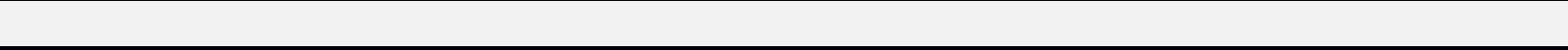 QualificationsEducation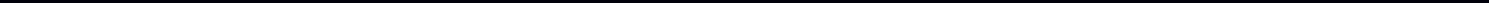 Graduate Diploma in Business Management – London Business School Advance Diploma in Business Management – London Business School Diploma In Business Management – London Business School Passed G.C.E. (Advanced Level) Examination – August 2006 Passed G.C.E. (Ordinary Level) Examination – December 2003 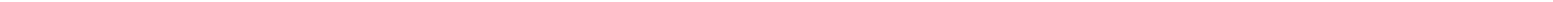 PersonalFunctionExperienceBrief(Years apx.)7Divisional Sales & Progress ReportsReportingTrend Analysis,ReportingPreparation of Agendas and Meeting MinutesPreparation of Customer Database for auditing, Renewal listsAnalyze Incidents, Customer complaints, Net promote score5Dial up ConnectionsSalesService Contracts (AMCs’)SalesDomain Registration, Renewals & TransfersDomain Registration, Renewals & TransfersISO 200003Conduct Customer Satisfaction Surveys,ISO 20000Attending to Customer Complaints,Business RelationshipCarry out customer service reviews meetingsManagementAttending to Customer MeetingsISO 200003Coordinating with SuppliersISO 20000Handling of dispute Management processSupplier ManagementIntroduce New Suppliers to the companyCompanyDesignation / DurationEureka Technology Partners, Colombo 03, Sri LankaBusiness Development ExecutiveJob ProfileBusiness Development ExecutiveJob ProfileOct ’06 to Oct ’11(5 Years)247 Techies Private Ltd, Colombo 03, Sri LankaExecutive – QA &ComplianceSep’12 to March’13Job Profile(6 months)Job Profile247 Techies Private Ltd, Colombo 03, Sri LankaExecutive –ServiceReportingJuly’14 to Apr’15Job ProfileCertification /ExamCertification /ExamYear of CompletionGraduate Diploma in Business ManagementGraduate Diploma in Business Management2010(June’10 to December’10)Overall Grading – MeritOverall Grading – MeritSubjects CoveredSubjects Covered-   Corporate Strategy and Planning-   Corporate Strategy and Planning-Managing in Organizations-   International Business Case Study-   International Business Case Study-Strategic Marketing Management-Corporate FinanceAdvance Diploma in Business ManagementAdvance Diploma in Business Management2010(January’10 to June’10)Overall Grading – MeritOverall Grading – MeritSubjects CoveredSubjects Covered-Human Resources Management-   Marketing Policy, Planning and Communication-   Marketing Policy, Planning and Communication-   Principles of Business Law-   Principles of Business Law-Managerial AccountingDiploma in Business ManagementDiploma in Business Management2009(June’09 to December’09)Overall Grading – MeritOverall Grading – MeritSubjects CoveredSubjects Covered-Organisational Behavior-Financial Accounting-   Economic Principles and their application to business-   Economic Principles and their application to business-   Quantitative Methods for Business and Management-   Quantitative Methods for Business and ManagementSpoken EnglishSpoken English2006Date of Birth09th of July 1987Age27Marital StatusMarriedSexFemale